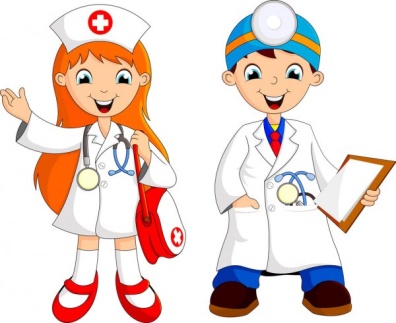 14.04.2021r.Witamy Was!Temat: U lekarzaAktywność: muzycznaCel: kształcenie umiejętności swobodnego wypowiadania się napodany temat; rozwijanie uwagi i słuchuNa początek trochę ruchuhttps://www.youtube.com/watch?v=I2WWpt_n9IsPani doktor i chłopiec – wypowiedzi na temat obrazka Karta pracy ,,Razem się bawimy” str. 48 cz.3Proponowane pytania:- Gdzie jest chłopiec?- co robi chłopiec?- co się stało chłopcu?- Kto stoi obok chłopca?- Jak wygląda pani doktor?- co wisi na ścianie w gabinecie lekarskim?- do czego służy taka tablica?- Czy wszystkie obrazki z tablicy mają swoje pary?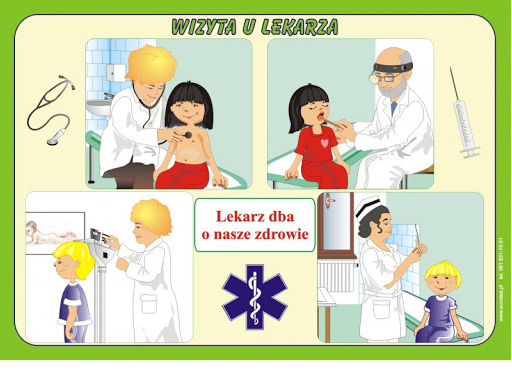 Rodzic wyjaśnia, że są różne specjalizacje lekarskie: okulista, laryngolog,internista, chirurg, kardiolog.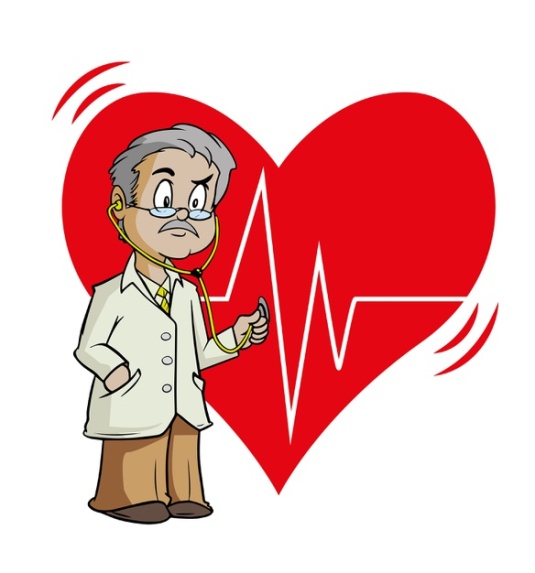 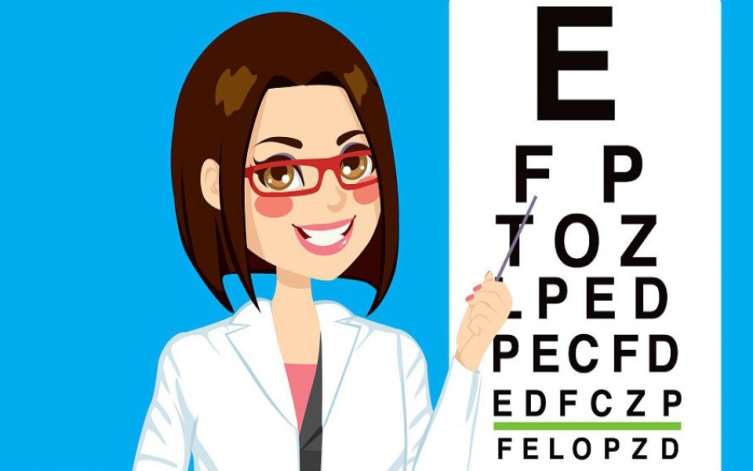 Odpowiedz mi, co tam brzmi? – ćwiczenia słuchowe - ćwiczeniasłuchowe.Rodzic ukryty za kotarą posługuje się różnymi przedmiotami, a dzieciodgadują co wydaje takie dźwięki. Przykłady przedmiotów do rozpoznawaniadźwięków: pęk kluczy, monety, blaszane pokrywki, łyżeczkai szklanka, darcie papieru, szuranie nogą, klaskanie w dłonie.Zapraszamy teraz do zabawy rytmicznej przy piosence "O zdrowiu". Spróbujcie nauczyć się słów tej piosenki.https://www.youtube.com/watch?v=HjRiJUHnCuwI. Opowiem wam historię,Jak warto dbać o zdrowie,Codziennie już od rana,Mam siły do biegania.Witamin dużo zjadam,To babci dobra rada,Jem świeżo, kolorowo,Mam buzię bardzo zdrową.Refren: Czy zielone, czy bordowe,Jedz warzywa, bo są zdrowe,Smakowite i pachnące,Pozłacane słońcem. La, la, la, la...II. Ćwiczenia, ważna sprawa,Z tym dobra jest zabawa,Wymachy nogą prawą, I lewą równie żwawo,Przysiady, skok do góry, Skaczemy jak kangury,

Rozciągam się i pływam,Muzyka mnie porywa.RefrenIII. Witamina A i E, Naszym oczkom pomóc chce,Witamina C i B Odpornością zajmie się,Witamina K i D Kościom służyć chce.Śniadanie zawsze z rana,I proszę bez gadania, Obiady zjadaj grzecznie,I wodę pij koniecznie,A wszystko to dlatego, Że warto jest, kolego,Jeść zdrowo, kolorowo, I ćwiczyć zawsze z głową.

Refren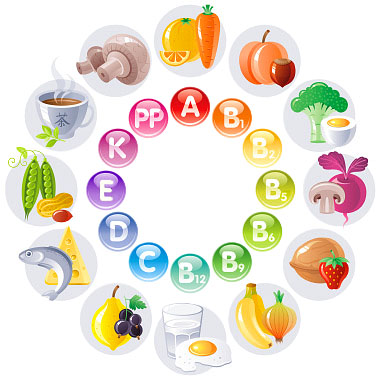 Na koniec zadanie rozwijające koordynację wzrokową: Znajdź jak najwięcej szczegółów, którymi różnią się ilustracje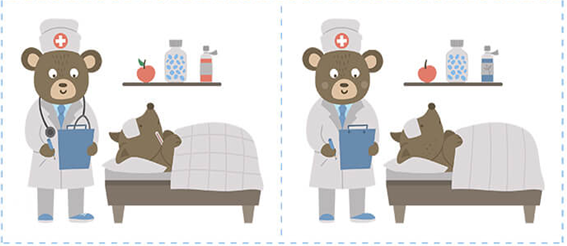 Życzymy miłej pracyAnita Wróbel	Edyta Dziedzic- Godlewska